Hi Fifth Class,Tá súil agam go bhfuil sibh go léir go maith! Hopefully you and all your families are keeping well.I was delighted to receive emails with some samples of work during the week. Please continue to send me on samples of your work if you would like to. I am very interested to see how you are getting on. Well done for all the hard work you’ve been putting in over the past while. You are all making such a great effort in these difficult times.I found some more websites to help make Maths more enjoyable for you. Have a go, they’re pretty good!https://www.sheppardsoftware.com/math.htm#percentageshttps://www.coolmath4kids.com/math-games/fifthhttp://www.kidsmathtv.com/5th-grade-games/Parents, if you could please send me an email (if you haven’t already done so) so that I can have an email address to forward on your child’s report in June I’d be very grateful. Please send to pgreenescnrb@gmail.comHope you all enjoy the long Bank Holiday weekend and this beautiful weather.Goodbye for now and ‘Tóg go bog é!’Mrs Greene     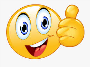 ABAIR LIOM GSome helpful translations                             Links / Resources     Religion;   Register an account with Grow in Love – use email trial@growinlove.ie									Password: growinlove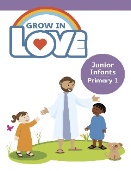      Gaeilge;    Register an account with Folens Online  - register as a teacher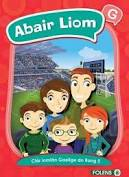 								Use Prim20 as the roll number								Abair Liom G								ResourcesMathematics, S.E.S.E.;       www.cjfallon.ie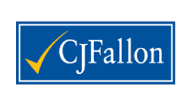    RTE Home School Hub –     Broadcast daily on RTE 2 at 11:00 am (A teaching initiative for        primary-school children across the country)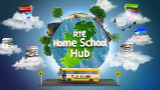      Cúla4 ar Scoil – Monday to Friday on TG4 at 10am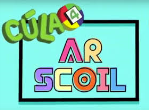     Maths;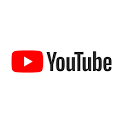     TIME - Adding and subtracting   - https://www.mathsisfun.com/time-add-subtract.html      TIME - Adding and subtracting   -   https://www.youtube.com/watch?v=0nPuCgkc77E     Art;   https://www.kidspot.com.au/things-to-do/collection/art-activities 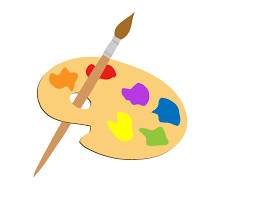 Music Generation and Primary Planet – Links available on the Covid 19 drop down menu on the school websiteDayMONDAY – June 1stTUESDAY – June 2ndWEDNESDAY – June 3rdTHURSDAY – June 4thFRIDAY – June 5thEnglishGaeilgeMathsP.ESESE (Hist/Geog/Scien)GEOGRAPHYChapter 17 – “Famine”Read pages 94, 95 and 96(How much food is enough?, What is famine?, Malnutrition, What are developing countries?, Four causes of famine, Leonta’s story, Luke’s story)Complete Activities at the bottom of page 96 in your small softback S.E.S.E. Copy(See link below)ArtMusicGo to the Music Generation link at the bottom of the Covid 19 link on our website and check out the materials for Fifth/Sixth ClassReligionAbair Liom – p.130Clann Lir – ‘The Children of Lir’Cé chomh minic is a….? – How often do you….?gach uile lá – every daydhá uair sa tseachtain – twice a weekgach seachtain – every weekuair nó dhó sa tseachtain – once or twice a weekuair nó dhó sa mhí – once or twice a monthCá háit ar an bpáirc a n-imríonn tú? – What position do you play?Imrím sna tosaithe – I play in the forwardsImrím sna cúlaithe – I play in the backsImrím i lár na páirce – I play in midfieldImrím sa chúl – I play in goals (I’m the goalie)BOX 1Lear – Lirrí – KingPhós – marriedfuair Aoibh bás – Aoibh diedcroíbhriste – broken-hearteduaigneach – lonelyBOX 2ar dtús – in the beginningéad – jealousygrá an-mhór – a great lovetháinig eagla ar na páistí roimpi – the children became afraid of herBOX 3cuairt – visitLoch Dairbhreach – Lough DerravaraghChuir Aoife faoi gheasa iad – Aoife put them under a spellrinne sí ealaí díobh ar fad – she turned them into swansShruth na Maoile – Sea of Moylear an bhFarraige Mór – on the great oceanBOX 4ar buile – very angry, enragedChuir sé an ruaig uirthi – he banished herChan - sangAbair Liom – p.131BOX 5Mar a dúirt Aoife – As Aoife saidBOX 6Naoi gcéad bliain – 900 yearsd’iompaigh na páistí ar ais ina ndaoine – the children turned back into peoplean-lag – very weakTamall beag ina dhiaidh sin – A short while after thatA - Freagair na ceisteannaCé a phós Lear ar dtús?Who married Lir first?Cé mhéad páiste a bhí acu? – How many children did they have?Caithin a fuair Aoibh bás? - When did Aoibh die?Cén fáth a raibh éad ar Aoife? – Why was Aoife jealous?Cá ndeachaigh na páistí ag snámh? – Where did the children go swimming?Conas a mhothaigh Lear nuair a chuala sé cad a bhí déanta ag Aoife? – How did Lir feel when he heard what Aoife had done?Cé mhéad bliain a chaith na páistí mar ealaí? – How many years did the children spend as swans?Cad a tharla do Chlann Lir ag deireadh an scéil? – What happened to the Children of Lir at the end of the story?Ar thaitin sé le Clann Lir bheith ina n-ealaí, meas tú? – Do you think the Children of Lir enjoyed being swans?